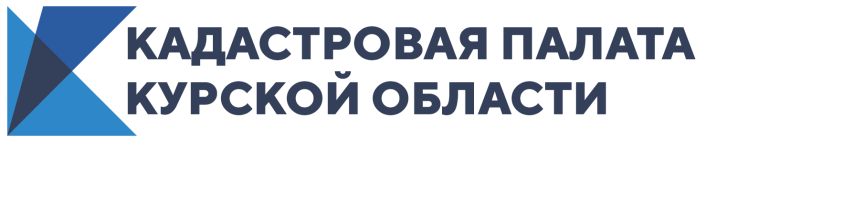  «Рассекречиваем» архив: всё о получении документов из архива Кадастровой палатыСовременный архив Кадастровой палаты представляет собой комплексное хранилище, в котором содержатся документы как на бумажном, так и на электронном носителях. В архиве Кадастровой палаты Курской области  содержится свыше 430 тысяч кадастровых дел, из них более 194 тысяч переведены в электронный вид.Что такое кадастровое дело?Кадастровое дело – это совокупность скомплектованных документов, на основании которых в Единый госреестр недвижимости вносятся сведения об объекте. Это документы, которые подтверждают образование или прекращение существования объекта недвижимости, изменение его основных характеристик.Оцифровка каких материалов проводится?В первую очередь, оцифровке подлежат наиболее востребованные документы: заявление о кадастровом учете, межевой и технический планы, акт определения кадастровой стоимости, акт обследования, подтверждающий прекращение существования объекта, копия разрешения на ввод объекта в эксплуатацию, копия документа, подтверждающего разрешение земельного спора о согласовании местоположения границ земельного участка и иные.В каких ситуациях востребованы архивные материалы?Граждане и компании запрашивают копии документов из архива Кадастровой палаты при проведении сделок с недвижимостью и урегулирования земельных споров.Кто вправе запросить документы из архива Кадастровой палаты?Копии документов предоставляются только правообладателям или их законным представителям, либо физическим и юридическим лицам с доверенностью от правообладателя или его законного представителя.Можно ли забрать в архиве оригинал документов?Материалы дел строго учтены. По официальному требованию выдаются исключительно их копии. Оригиналы же бессрочно хранятся в архивном отделе палаты. Как запросить копии из архива?Запрос можно подать в офис МФЦ, направить почтой или воспользоваться электронным сервисом Росреестра. На один запрос можно получить только 1 документ.Каковы сроки предоставления архивных копий?Любой запрос рассматривается в течение 3-х дней. Для оформления и отправки выписки из архивных материалов используется срок не более 30 дней со дня регистрации запроса.Где хранятся выписки на недвижимое имущество, которые граждане не получили в МФЦ?Подготовленные для выдачи заявителю документы, передаются в МФЦ, где  хранятся в течение 30 дней. Если по каким-либо причинам заявитель за ними не приходит, то через месяц материалы передаются в архив Кадастровой палаты, расположенный по адресу: г. Курск, ул. Краснознаменная, 22А/2. Получить такие документы можно в день обращения заявителя. Задать вопросы о получении архивных документов на недвижимость вы можете по телефону контактного центра: 8 (800) 100-34-34.